Памятка по работе с электронной почтой.1. Указывайте тему письма корректно:Пишите в этом поле краткую и ясную информацию, отражающую суть письма. Например (Иванова геометрия д/з 13.04-16.04).2. Прикрепленные файлы
Если Вам нужно отправить только файл, то все равно в тексте письма нужно написать краткую информацию. Например, "Отправляю скриншот с дневника РЭШ". Не оставляйте такие письма пустыми, из прикрепленного письма не всегда понятно, о чем идет речь. Прикреплённые файлы желательно переименовывать (№… , упр.№…, зад.№…)
3. Подписывайте письма
Для соблюдения правил хорошего тона, написать "С уважением, ...". В подписи принято указывать фамилию, имя, класс. Таким образом, Вы однозначно идентифицируете себя и при необходимости с Вами можно будет быстро связаться.
В настройках электронной почты можно задать автоматическую подпись, эти слова будут добавляться во всех новых письмах автоматически.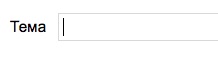 